ПрограммаОткрытиеПанельные дискуссии
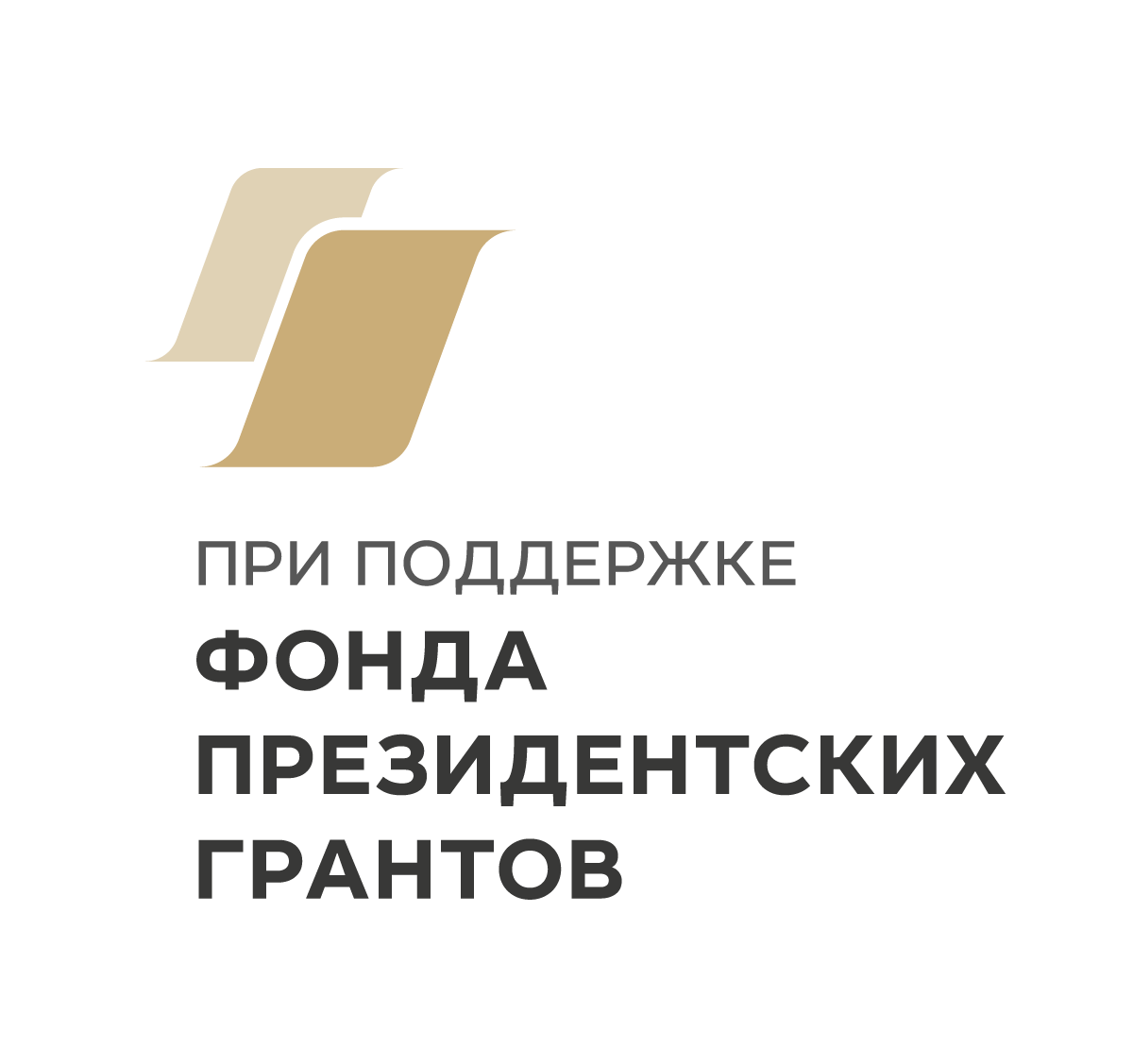 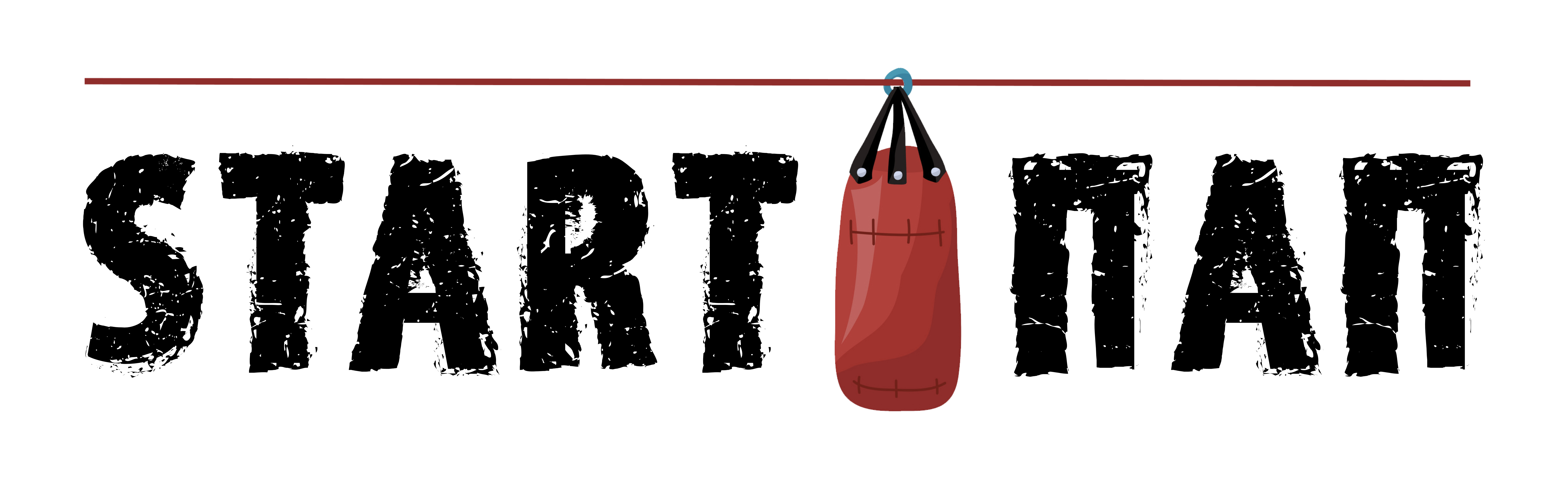 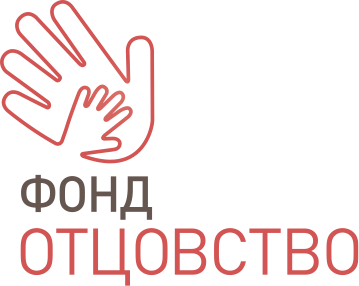 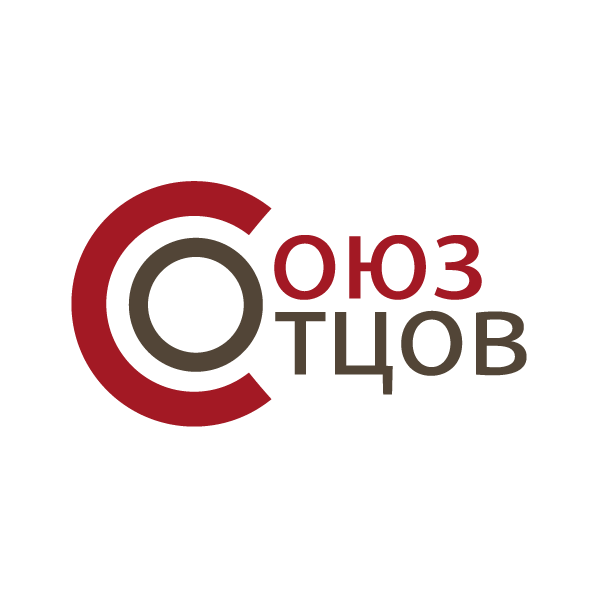 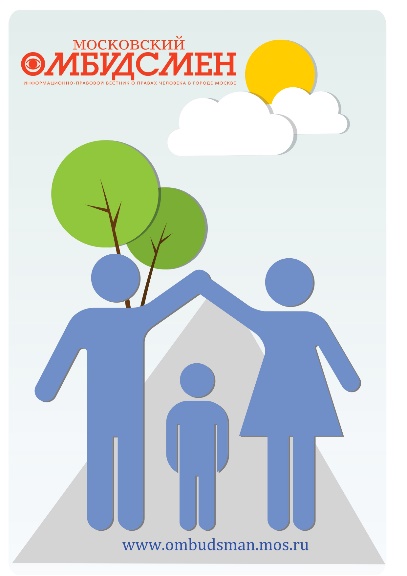 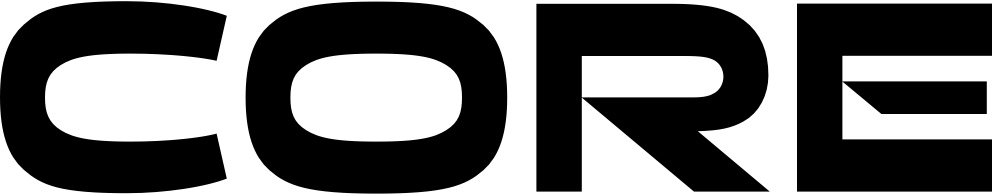 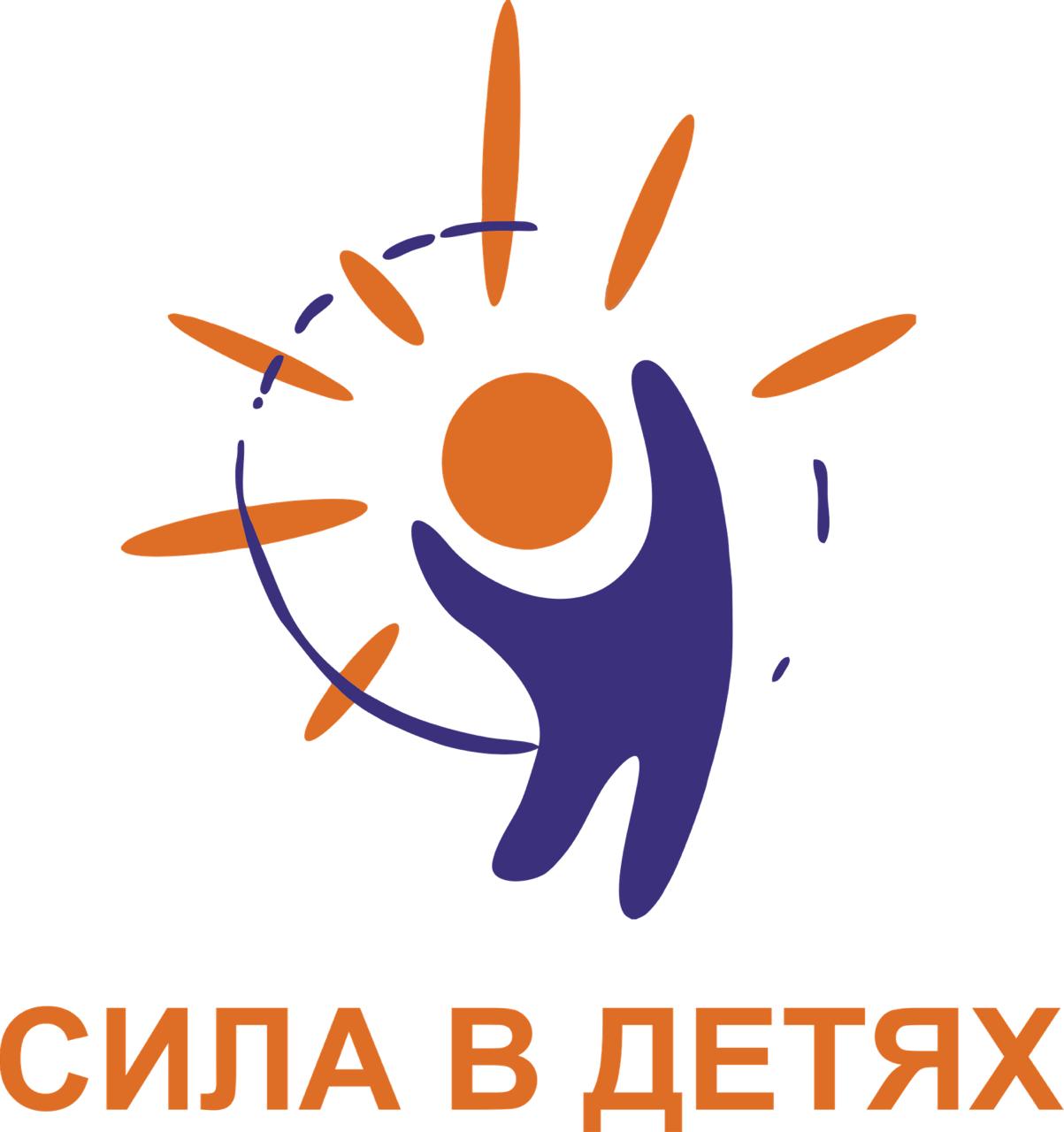 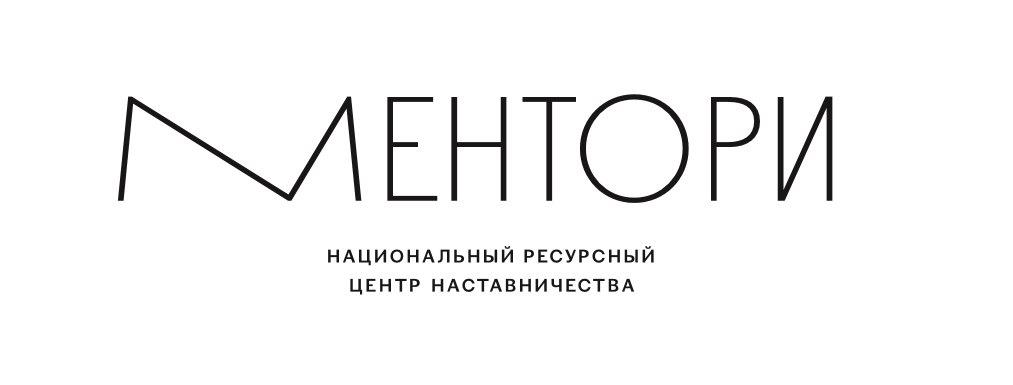 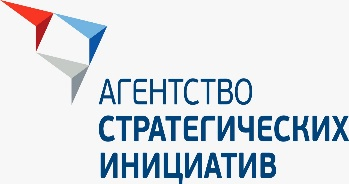 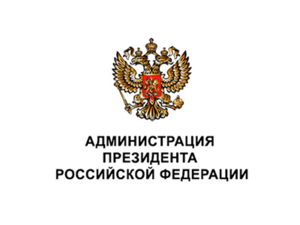 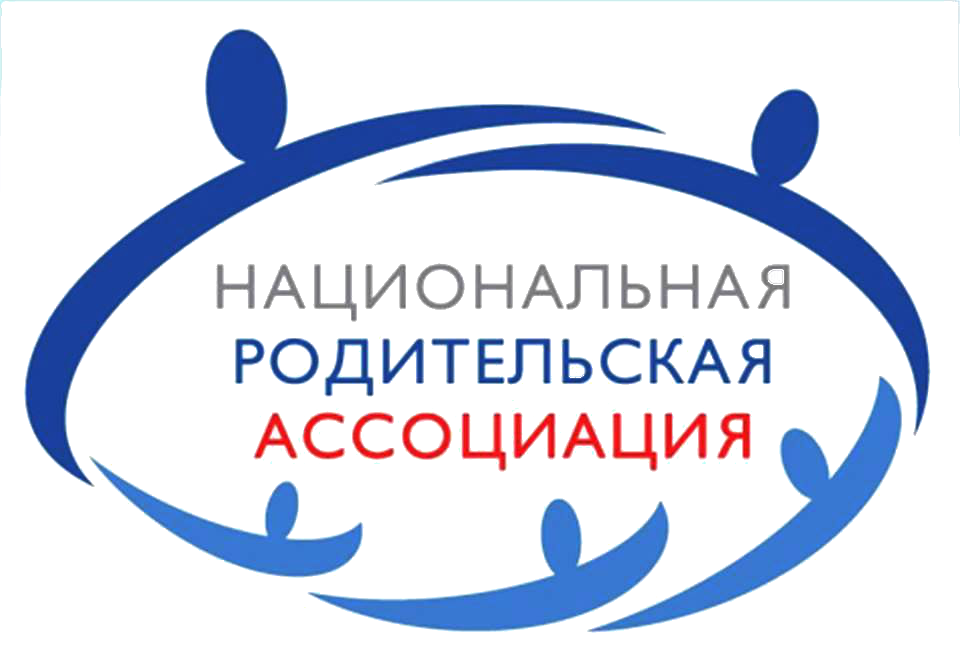 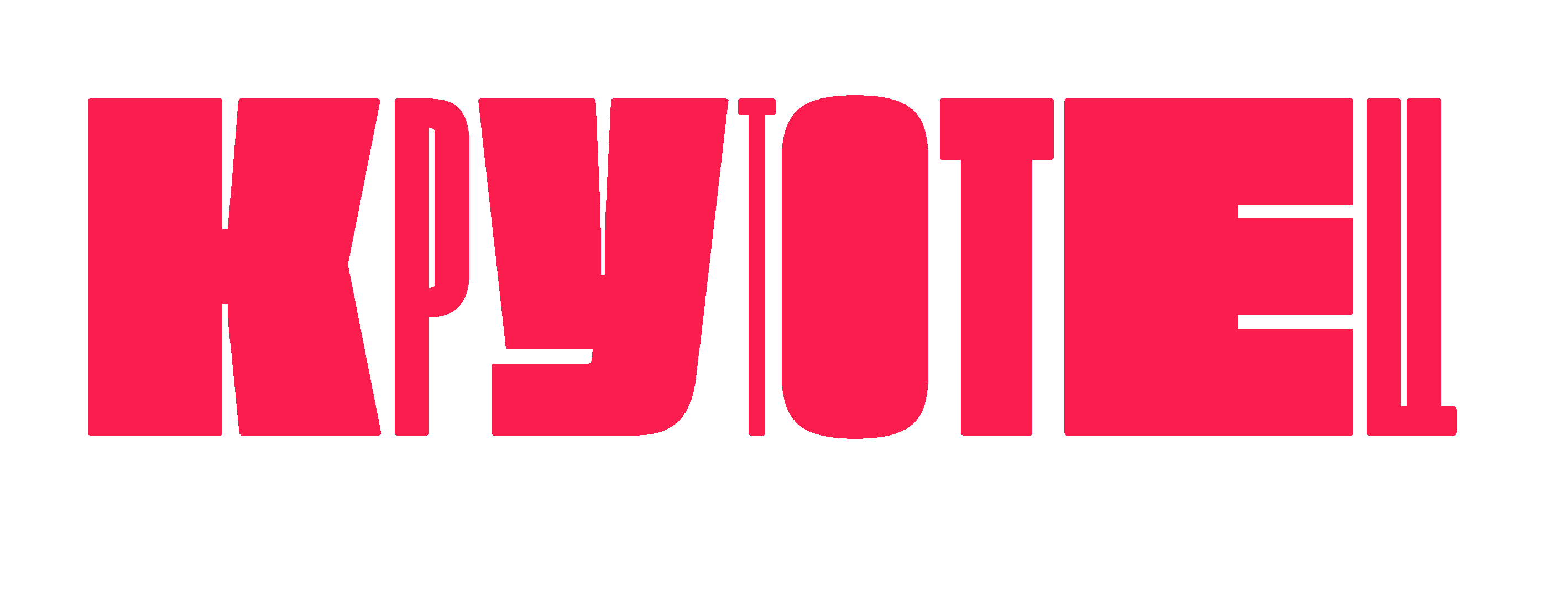 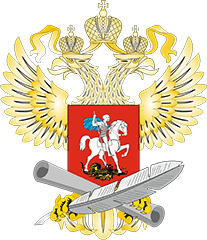 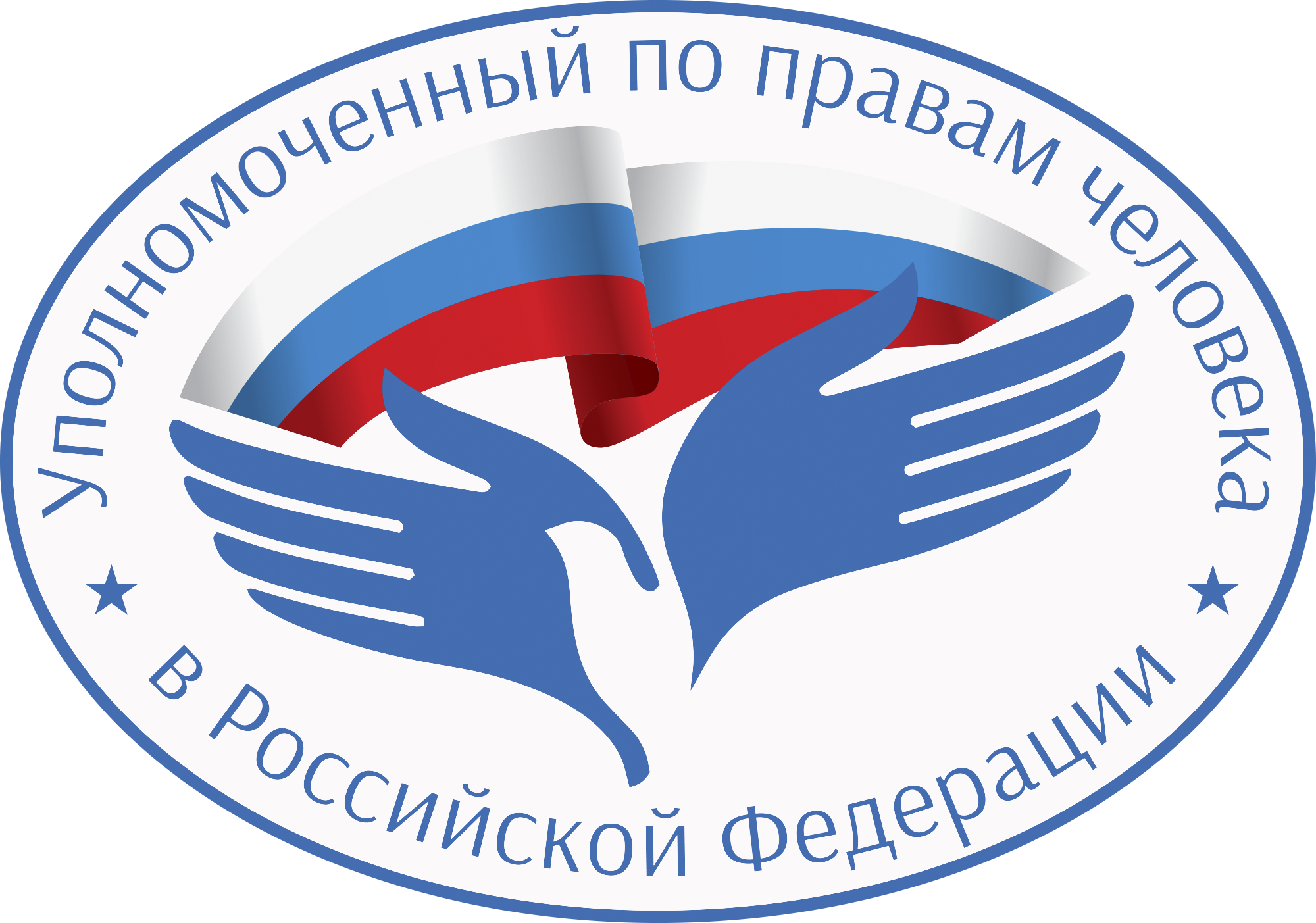 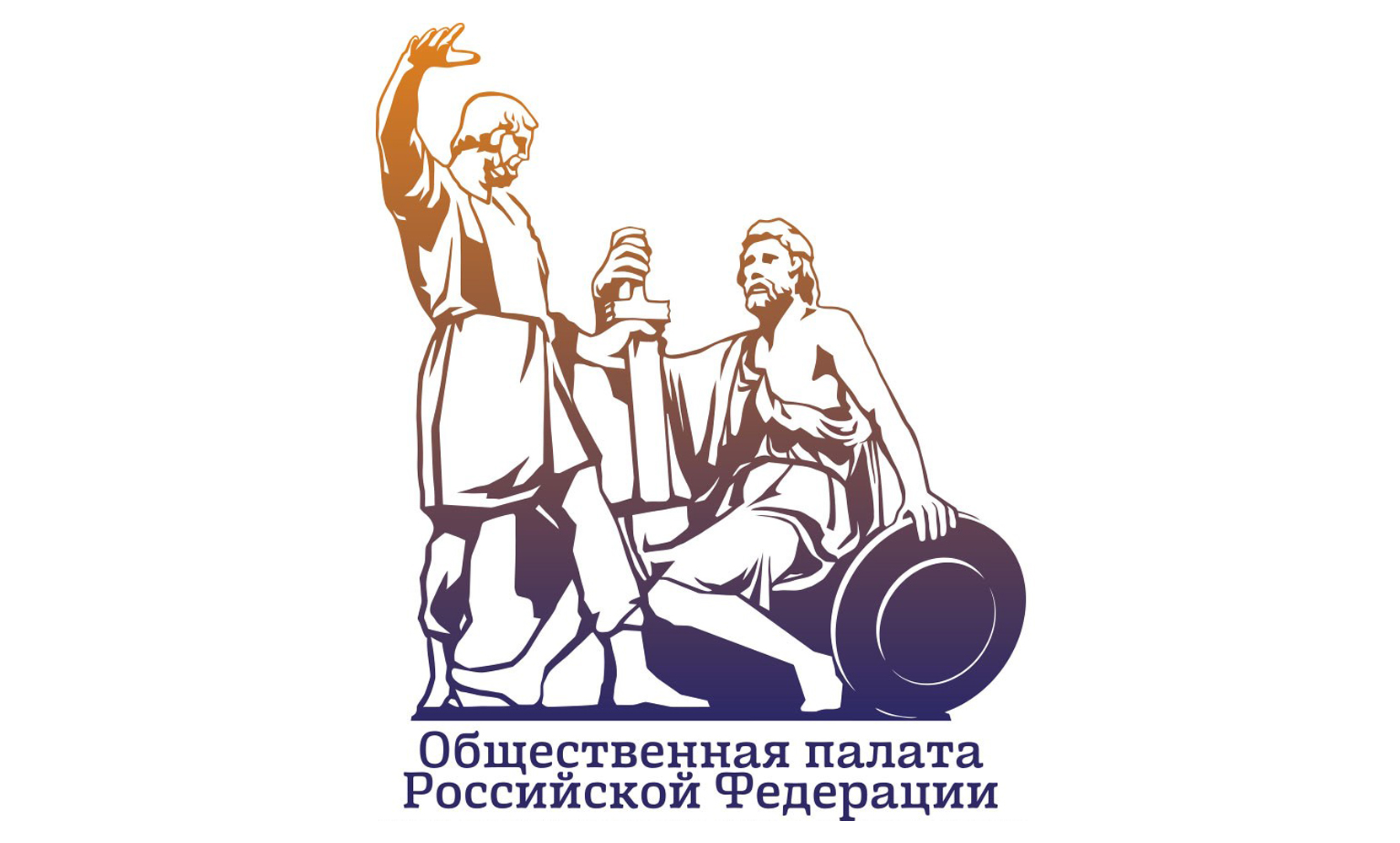 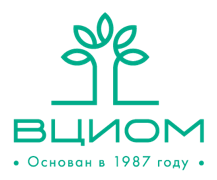 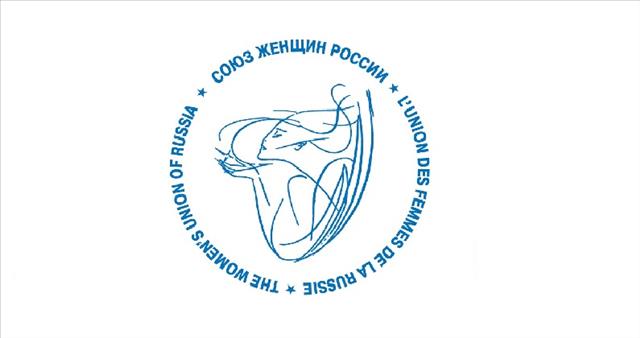 9:30 - 10:00Регистрация10:00 - 11:00«Культурный код отцовства» Шоу - презентация развития движения отцовстваВ формате шоу будут представлены проекты, реализованные в рамках «Школы лидеров отцовских сообществ». Руководители проектов расскажут о результатах работы, анонсируют задачи и планы на будущее. Формат шоу подчеркнет видеоряд и музыкальное сопровождение. *Описание проектов прилагается11:00 - 12:30Дискуссия: «Пример для подражания»Известные родители - политики, бизнесмены, публичные общественные деятели об отцовстве в обществе.Диалог о систематизации отцовского опыта, практические советы и рекомендации. - Журавский А. В., заместитель начальника Управления Президента РФ по общественным проектамГлушко Д. Е., первый заместитель Министра просвещения Российской Федерации Соленов Ю. В., исполнительный директор МОО Союз Отцов Федоров В. В., генеральный директор ВЦИОМПредставитель корпоративного сегмента бизнесаПредставитель Медиа индустрии

Модератор: директор по развитию МОО Союз Отцов, автор проекта #крутОтец Чегодаев Алексей12:30 - 13:30Перерыв13:30 - 16:30СтартПАП. Публичное обсуждение отцовских проектов. Лидеры отцовских сообществ представляют проекты публично. Эксперты оценивают работу, обсуждают возможности дальнейшего развития на территориях присутствия, в том числе, в партнерстве с корпорациями и другими НКО. Обсуждение задач тиражирования и масштабирования проектов. В составе экспертов приглашены представители  органов власти и компаний : Норникель, АВВ, Юнилевер, Х5, Леруа Мерлен, Точка банк, Северсталь, Татнефть, Pepsico, Henderson, LG, Дисней, Битрикс, ОK, mail.ru, СбербанкМодератор секции: куратор программы «СтартПАП» и председатель Совета отцов КОМИ Сандригайло Алексей13:30 - 15:00ШКОЛА: ДОВЕРИЕ И СОТРУДНИЧЕСТВО Дискуссия с известными идеологами, родителями и представителями министерства образования. Обсуждение вопросов дистанционного образования. Плюсы и минусы обучения из дома. Важность выстраивания доверительных отношений отцов и детей. Развеивание стереотипов о том, что современные школы не нуждаются в присутствии отцов в рамках образовательного и воспитательного процесса. Глушко Д. Е., министр просвещения Российской Федерации Гусев А. В., ответственный секретарь Координационного совета НРА 
Анисимов В. П., зав. кафедрой Института педагогического образования и социальных технологий Тверского государственного университета, Председатель Совета Отцов Твери.
Представитель Департамента Образования г. Москвы
Представители отцовских сообществ Москвы, Чувашии, Нижнего Новгорода и др.

Модератор Бунимович ЕА  Депутат Московской городской Думы, Председатель комиссии по науке и образованию.13:30 - 15:30ПРАВА и ОТВЕТСТВЕННОСТЬ ОТЦА Круглый стол о правах отцов в различных сферах: воспитание, в браке и после развода, юридические возможности получения субсидий наравне с матерями и др. Роль отца с точки зрения новой Конституции? Чьи права учтены: отцов или детей? Новая законодательная инициатива в области семейного права.  Москалькова Т. Н., уполномоченный по правам человека в РФ Потяева Т. А., уполномоченный по правам человека г. МосквыЮристы и отцы, столкнувшиеся с вопросами прав отцовМодератор: Соленов Юрий15:00 - 16:30ОТЦОВСТВО 2030.Дискуссия с исследователями, футурологами и социальными технологами о будущем института семьи и отцовства. Будущее отцовства: возможно ли спрогнозировать? Идеальная модель общества. Правильное позиционирование отца в семье будущего. Что говорят ученые и исследователи? Михайлова Е. А. Директор по исследованиям ВЦИОМПаутова Л Директор проектов ФОМКалачев К., политолог, Руководитель "Политической экспертной группы"Август А., эксперт по коммуникациям, психологШамис Евгения (Теория поколений)Представитель OMIМодератор: Федор Цун, председатель Совета отцов г. Хабаровска 16:00 - 18:00Отцы и властьКруглый стол с лидерами отцовских сообществ, представителями исполнительной власти регионов.Конструктивный диалог представителей власти и отцовских сообществ. Как получить государственную поддержку? Как применить опыт реализованных проектов в других регионах? Модератор Шувалов Сергей, Председатель комиссии по науке, воспитанию и просвещению Общественной палаты Архангельской области, Заместитель председателя РОД "Совет отцов Архангельской области» 16:30 - 18:00Мужской маркетинг. Образ отца в рекламе и СМИ. Вопросы позиционирования отцов в медийном пространстве. Модель правильного мужского поведения в социальных сетях. Роль отца в современной семье с точки зрения СМИ. Вячеслав Муругов, СТС МЕДИАЮний Давыдов, президент группы компаний RCG 
Александр Семин, АСИ
Сергей Томилов, PR директор ОК